製備和測試丙烯(微型)目標以氧化鋁為催化劑，將丙-2-醇脫水製備丙烯課程連結課題五　　化石燃料和碳化合物儀器和設備化學品安全措施佩戴護目鏡和即棄式防護手套。實驗使用的溶液是鹼性的，對皮膚和眼睛有害。如果與身體接觸，請用大量清水沖洗患處約5分鐘。不要傾倒化學品到水槽棄置，使用提供的廢料容器。步驟使用強烈的本生火焰把玻璃滴管的尖端密封。讓滴管冷卻。把一些礦棉加進密封的滴管中，然後再加入約0.5 cm3 丙-2-醇液體。把1-2 g氧化鋁粉加入密封的滴管。把水槽注入清水至約3/4滿，然後把3個試管和3個膠塞浸入水槽中。如圖 1 所示組裝實驗。使用酒精燈把催化劑（氧化鋁）加熱。不用收集實驗起始所產生的氣體（約數cm3）。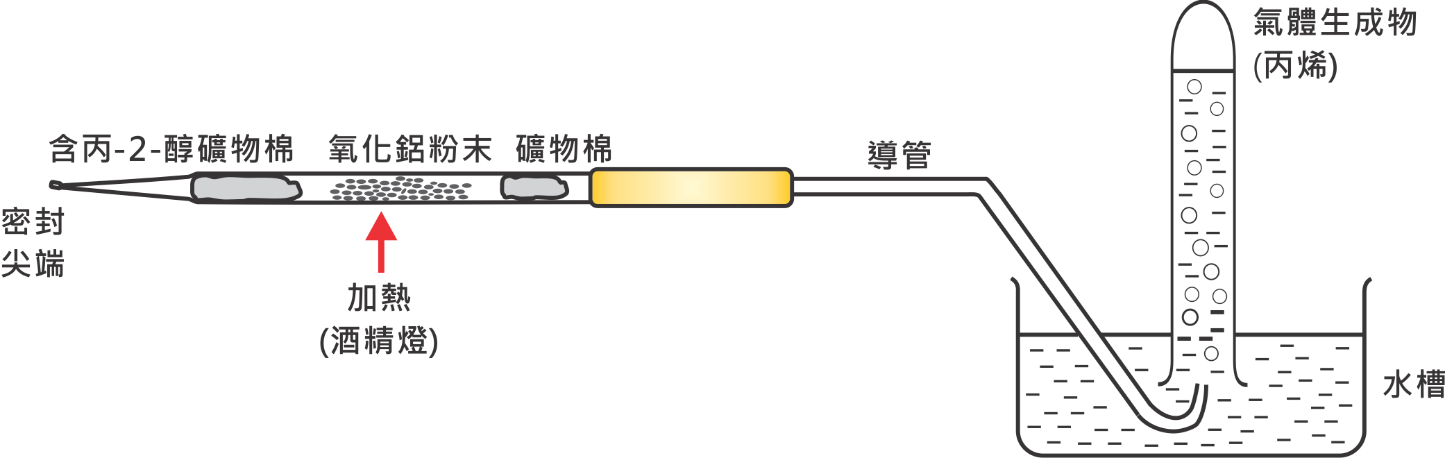 圖1使用試管收集大約20 cm3的氣體，並在水中使用膠塞封密試管。使用兩個不同的試管和膠塞重複步驟(6)兩次。使用收集所得的氣體進行以下測試。酸化KMnO4(aq)、溴水溶液Br2(aq)、和燃燒中的木棒。記錄所有觀察結果。輔以化學方程式（包括物態符號），解釋所有觀察。資料來源https://www.youtube.com/watch?v=V66u-TPgKJ8  (擷取日期：9/2/2022) 鳴謝香港中文大學化學系聖公會曾肇添中學化學科玻璃滴管x 1酒精燈x 1導管x 1水槽x 1橡膠管x 1試管和膠塞x 3木棒x 1鑷子x 1鐵架和夾x 1丙-2-醇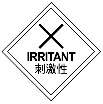 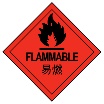 0.5 cm3礦棉氧化鋁粉末1-2 g0.002 M酸化KMnO4(aq)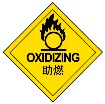 5 cm30.002 M溴水溶液5 cm30.002 M溴水溶液